Региональная педагогическая конференция«Инновационное развитие муниципальной системы образования в контексте основных стратегических ориентиров»  22 - 24 марта 2021 года 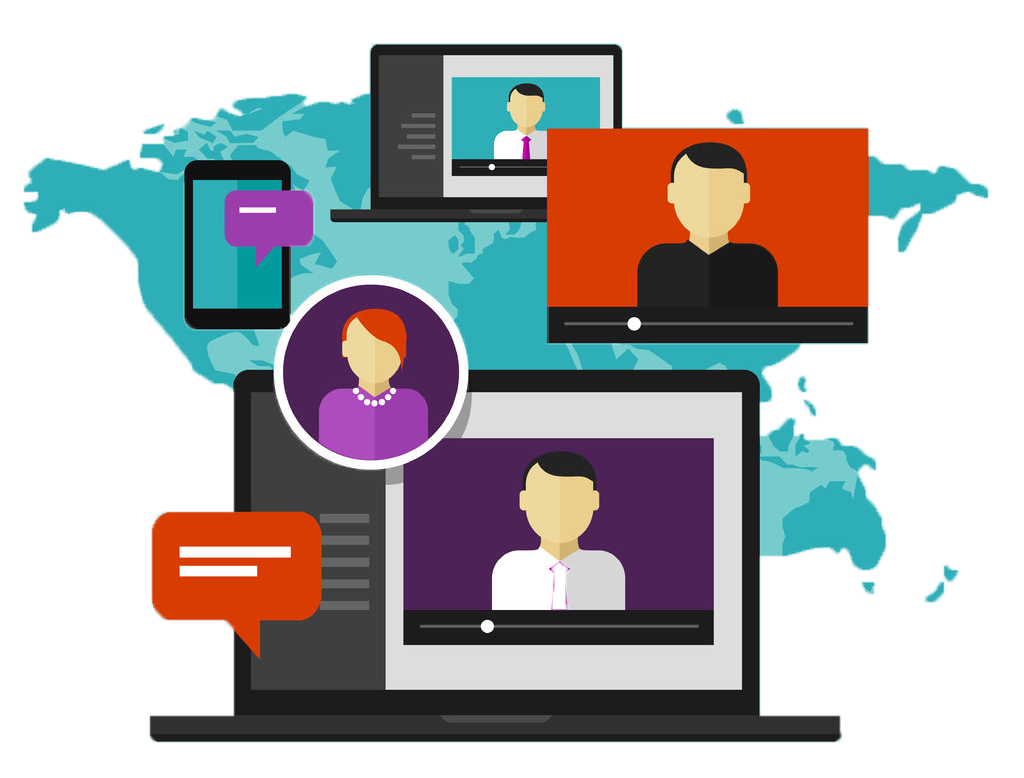 Управление образования Администрации города КогалымаПрограмма проведения конференции Работа выставки «Инновационное развитие муниципальной системы образования» - презентация деятельности региональных, федеральных инновационных площадокПленарное заседание10.00 - 10.40Секция «Современные методики и технологии обучения в системе дошкольного и школьного образования»22 марта, 11.00 - 13.00Ссылка для подключения:  https://us02web.zoom.us/j/5769361544?pwd=dG1Nb09LZHlZNUM3NG5GWTJjdzBlQT09, идентификатор конференции: 576 936 1544, код доступа: 3GTqj7Модератор: Петрова Ольга Владимировна, заместитель директора Муниципального автономного общеобразовательного учреждения «Средняя общеобразовательная  школа №5» Секция «Воспитательный потенциал дополнительного образования»22 марта, 13.00 - 15.00Ссылка для подключения:  https://us02web.zoom.us/j/5769361544?pwd=dG1Nb09LZHlZNUM3NG5GWTJjdzBlQT09, идентификатор конференции: 576 936 1544, код доступа: 3GTqj7Модератор: Медвинская Виктория Владимировна, начальник отдела управления ресурсами МАУ “ИРЦ г. Когалыма”Секция «Отбор и применение инновационных методов и технологий в работе с обучающимися, испытывающими трудности в освоении основных образовательных программ, своем развитии и социальной адаптации»ссылка для подключения22 марта, 14.00 - 16.00Ссылка для подключения:  https://us02web.zoom.us/j/5769361544?pwd=dG1Nb09LZHlZNUM3NG5GWTJjdzBlQT09, идентификатор конференции: 576 936 1544, код доступа: 3GTqj7Модераторы: Барыкина Светлана Александровна, специалист-эксперт отдела по общему и дополнительному образованию управления образования Администрации города Когалыма,Катрухина Ирина Федоровна, председатель городского методического объединения учителей-логопедов, учитель-логопед  Муниципального автономного общеобразовательного учреждения «Средняя школа №3» города КогалымаСекция «Современные подходы к организации патриотического воспитания и работе классного руководителя»23 марта, 10.00 - 12.00Ссылка для подключения:  https://us02web.zoom.us/j/5769361544?pwd=dG1Nb09LZHlZNUM3NG5GWTJjdzBlQT09, идентификатор конференции: 576 936 1544, код доступа: 3GTqj7Модератор: Дроздова Татьяна Вячеславна, главный  специалист отдела по общему и дополнительному образованию управления образования Администрации города КогалымаСекция «Наставничество в образовательной организации: из опыта работы»23 марта, 12.00 - 14.00Ссылка для подключения:  https://us02web.zoom.us/j/5769361544?pwd=dG1Nb09LZHlZNUM3NG5GWTJjdzBlQT09, идентификатор конференции: 576 936 1544, код доступа: 3GTqjМодераторы: Верховская Елена Анатольевна, кандидат педагогических наук, специалист-эксперт отдела по организационно-педагогической деятельности управления образования Администрации города Когалыма,Ширшова Наталья Сергеевна, специалист-эксперт отдела по организационно-педагогической деятельности управления образования Администрации города КогалымаСекция «Использование ресурсов дистанционного и электронного обучения в образовательной деятельности»24 марта, 10.00 - 12.00Ссылка для подключения:  https://us02web.zoom.us/j/5769361544?pwd=dG1Nb09LZHlZNUM3NG5GWTJjdzBlQT09, идентификатор конференции: 576 936 1544, код доступа: 3GTqjМодератор: Гумерова Элеонора Алинуровна, заместитель директора Муниципального автономного общеобразовательного учреждения «Средняя школа №5» города КогалымаСекция «Пути повышения качества образования»ссылка для подключения24 марта, 12.00 - 14.00Ссылка для подключения:  https://us02web.zoom.us/j/5769361544?pwd=dG1Nb09LZHlZNUM3NG5GWTJjdzBlQT09, идентификатор конференции: 576 936 1544, код доступа: 3GTqjМодератор: Капитонова Лилия Уразбаевна, заместитель директора Муниципального автономного общеобразовательного учреждения «Средняя школа №6» города КогалымаСекция «Внедрение новых предметных концепций преподавания и  компетенции современного педагога в контексте реализации ФГОС» 24 марта, 14.00 - 16.00Ссылка для подключения:  https://us02web.zoom.us/j/5769361544?pwd=dG1Nb09LZHlZNUM3NG5GWTJjdzBlQT09 , идентификатор конференции: 576 936 1544, код доступа: 3GTqj7Модератор: Кобелева Светлана Викторовна, заместитель директора Муниципального автономного общеобразовательного учреждения «Средняя школа №6» города КогалымаМетодические мероприятия - 22 марта 2021 годаМетодические мероприятия - 23 марта 2021 годаМетодические мероприятия - 24 марта 2021 годаМетодические мероприятия в заочном формате с 22 по 24 марта 2021 годаДата, время МероприятияСсылка для подключения22 марта, 9.00Работа выставки «Инновационное развитие муниципальной системы образования» - презентация деятельности региональных, федеральных инновационных площадок10.00 - 11.00Пленарное заседаниеhttps://us02web.zoom.us/j/5769361544?pwd=dG1Nb09LZHlZNUM3NG5GWTJjdzBlQT09, идентификатор конференции: 576 936 1544, код доступа: 3GTqj711.00 - 13.00Работа секции «Современные методики и технологии обучения в системе дошкольного и школьного образования» https://us02web.zoom.us/j/5769361544?pwd=dG1Nb09LZHlZNUM3NG5GWTJjdzBlQT09, идентификатор конференции: 576 936 1544, код доступа: 3GTqj713.00 - 15.00Работа секции «Воспитательный потенциал дополнительного образования» https://us02web.zoom.us/j/5769361544?pwd=dG1Nb09LZHlZNUM3NG5GWTJjdzBlQT09, идентификатор конференции: 576 936 1544, код доступа: 3GTqj714.00 - 16.00Работа секции “Отбор и применение инновационных методов и технологий в работе с обучающимися, испытывающими трудности в освоении основных образовательных программ, своем развитии и социальной адаптации”https://us02web.zoom.us/j/5769361544?pwd=dG1Nb09LZHlZNUM3NG5GWTJjdzBlQT09, идентификатор конференции: 576 936 1544, код доступа: 3GTqj7Методические мероприятия 16.00 Семинар «Применение компетентностно-ориентированных заданий в практической деятельности учителя начальных классов»https://us02web.zoom.us/j/5769361544?pwd=dG1Nb09LZHlZNUM3NG5GWTJjdzBlQT09, идентификатор конференции: 576 936 1544, код доступа: 3GTqj715.00Практикум “Выстраиваем доверительные отношения с родителями: 5 эффективных техник”Особенности организации проектной деятельности при дистанционном обученииДата, время  МероприятияСсылка для подключения23 марта, 9.00 Работа выставки «Инновационное развитие муниципальной системы образования» - презентация деятельности региональных, федеральных инновационных площадок10.00 - 12.00Работа секции «Современные подходы к организации патриотического воспитания» https://us02web.zoom.us/j/5769361544?pwd=dG1Nb09LZHlZNUM3NG5GWTJjdzBlQT09, идентификатор конференции: 576 936 1544, код доступа: 3GTqj712.00 - 14.00Работа секции “Наставничество в образовательной организации: из опыта работы”https://us02web.zoom.us/j/5769361544?pwd=dG1Nb09LZHlZNUM3NG5GWTJjdzBlQT09, идентификатор конференции: 576 936 1544, код доступа: 3GTqj7Методические мероприятия 11.00Мастер-класс "Использование электронных образовательных ресурсов (онлайн-генераторов) на уроках как средство мотивации младших школьников", г. Когалым11.00 Практикум «Современный учитель: коучинговые компетенции + профстандарт = компетенции учителя по ФГОС», г. КогалымПодключиться к конференции Zoomhttps://us04web.zoom.us/j/77456413602?pwd=akRmTVdXbUtZRWtRYnZ4dGdFRytnZz09Идентификатор конференции: 774 5641 3602Код доступа: 9i4nD911.00 Современное образовательное пространство. Инновационные решения для эффективного очного и дистанционного образования, г. Екатеринбург https://us04web.zoom.us/j/76526614424?pwd=bjQzQjhZS25XVTNMQkNrdmhwVTZ3Zz09Идентификатор конференции: 765 2661 4424Код доступа: 123Время МероприятияСсылка для подключения9.00 Работа выставки «Инновационное развитие муниципальной системы образования» - презентация деятельности региональных, федеральных инновационных площадок10.00 - 12.00Работа секции «Использование ресурсов дистанционного и электронного обучения в образовательной деятельности»https://us02web.zoom.us/j/5769361544?pwd=dG1Nb09LZHlZNUM3NG5GWTJjdzBlQT09 , идентификатор конференции: 576 936 1544, код доступа: 3GTqj712.00 - 14.00Работа секции “Внедрение новых предметных концепций преподавания” Компетенции современного педагогаhttps://us02web.zoom.us/j/5769361544?pwd=dG1Nb09LZHlZNUM3NG5GWTJjdzBlQT09 , идентификатор конференции: 576 936 1544, код доступа: 3GTqj714.00 - 16.00Работа секции «Пути повышения качества образования”https://us02web.zoom.us/j/5769361544?pwd=dG1Nb09LZHlZNUM3NG5GWTJjdzBlQT09 , идентификатор конференции: 576 936 1544, код доступа: 3GTqj710.00Семинар «Современные подходы к вопросам ранней профориентации детей дошкольного и младшего школьного возраста”, г. Когалымhttps://us02web.zoom.us/j/83102566529?pwd=M1RxYSt5eGNoUE5zSisrZnNnYXAvUT09 Идентификатор конференции: 831 0256 6529 Код доступа: A1Y00r11.00Мастер класс «Основы робототехники»https://us02web.zoom.us/j/81749525310?pwd=VnNUS3FiUEJMTVpsWGR5ZUxyRGUvdz09 Идентификатор конференции: 817 4952 5310 Код доступа: 2403202112.00Семинар «Нетрадиционные формы и средства обучения на уроках физической культуры как условие повышения качества образования»https://us02web.zoom.us/j/83900314950?pwd=cWlzUDA5Y0doWnF4ZHl1b2NYM0t3QT09  Идентификатор конференции: 839 0031 4950 Код доступа: 52861313.00Семинар “Формирование учебной мотивации школьников как одно из ведущих условий повышения качества обучения и показатель результативности образовательного процесса”https://us02web.zoom.us/j/81749525310?pwd=VnNUS3FiUEJMTVpsWGR5 ZUxyRGUvdz09  Идентификатор конференции: 817 4952 5310 Код доступа: 24032021№ООНазвание региональной инновационной площадкиМуниципальное автономное дошкольное образовательное учреждение города Нижневартовска детский сад №90 №Айболит"Проект "Здоровым быть здорово" Муниципальное автономное дошкольное образовательное учреждение города Когалыма «Буратино»Проект "Растим инженеров" реализуемый в сетевой форме (пропедевтика  основ инженерного мышления у воспитанников    старшего Муниципальное автономное дошкольное образовательное учреждение города Нижневартовска детский сад №4 "Сказка"   Духовно-нравственное воспитание и развитие детей дошкольного возраста в условиях реализации программы "Социокультурные истоки"Муниципальное автономное дошкольное образовательное учреждение города Когалыма «Березка»«Внедрение модели развивающей образовательной среды с учетом национальных, региональных и этнокультурных особенностей в рамках программы духовно-нравственного воспитания и развития «Мы – дети Югры»Нефтеюганского районного муниципального бюджетного дошкольного образовательного учреждения "Детский сад "В гостях у сказки""Социокультурные истоки как инновационная площадка для духовно-нравственной самореализации ребенка"МАДОУ города Нижневартовска ДС №83 "Жемчужина"Инновационный проект детской журналистики (заочное участие)ВремяТема выступления/докладчик10.00 - 10.10Приветственное словоАлександра Николаевна Лаврентьева, заместитель начальника управления образования Администрации города Когалыма10.10 - 10.20Выступление Елены Анатольевны Верховской, специалиста-эксперта отдела по организационно-педагогической деятельности управления образования Администрации города Когалыма10.20Анонсы спикеров секцийОльга Владимировна Петрова, заместитель директора Муниципального автономного общеобразовательного учреждения «Средняя общеобразовательная  школа №5»Виктория Владимировна Медвинская, начальник отдела управления ресурсами МАУ “ИРЦ г. Когалыма”Светлана Александровна Барыкина, специалист-эксперт отдела по общему и дополнительному образованию управления образования Администрации города КогалымаТатьяна Вячеславна Дроздова, главный  специалист отдела по общему и дополнительному образованию управления образования Администрации города КогалымаЕлена Анатольевна Верховская, специалист-эксперта отдела по организационно-педагогической деятельности управления образования Администрации города КогалымаЭлеонора Алинуровна Гумерова, заместитель директора Муниципального автономного общеобразовательного учреждения «Средняя школа №5» города КогалымаСветлана Викторовна Кобелева, заместитель директора Муниципального автономного общеобразовательного учреждения «Средняя школа №6» города КогалымаЛилия Уразбаевна Капитонова, заместитель директора Муниципального автономного общеобразовательного учреждения «Средняя школа №6» города Когалыма10.40-10.50Ответы на вопросы участниковЕлена Анатольевна Верховская, специалист-эксперта отдела по организационно-педагогической деятельности управления образования Администрации города Когалыма№Ф.И.О. докладчикаТема выступления Глушкова Валентина Евгеньевна, музыкальный руководитель  Муниципального автономного дошкольного образовательного учреждения  "Берёзка" города КогалымаОрганизация и проведение дистанционных занятий, как поиск новых форм работы с родителями Приемы. Платформы.Степанова Екатерина Владиславовна, начальник отдела регионального развития Учебно-методического центра инновационного образования, г. МоскваИнженерно-техническое образование детей в дошкольном образованииШамаева Ольга Радионовна, заместитель директора по УВР, учитель начальных классов Муниципального автономного общеобразовательного учреждения "Средняя общеобразовательная школа №3" города Когалыма Кластер как активный и эффективный метод обучения на уроках в начальной школеСвятова Наталья Юрьевна, воспитатель Муниципального автономного дошкольного образовательного учреждения города Когалыма "Буратино"Статья "Мастер-класс с педагогами по использованию магнитного конструктора Magformers в познавательном развитии детей младшего дошкольного возраста" (заочное участие)Горькавая Наталья Сергеевна, воспитатель Муниципального автономного дошкольного образовательного учреждения города Нижневартовска детский сад №62 «Журавушка»Использование интеллектуально-игровых технологий: ребусов, магнитного конструктора Магформерс как средства формирования конструктивных способностей у старших дошкольниковБатейщикова Ольга Вениаминовна, воспитатель Муниципального автономного дошкольного образовательного учреждения города Когалыма "Буратино"Статья Формирование основ алгоритмического мышления детей младшего дошкольного возраста средствами игровой технологии блоки ДьенешаБыков Павел Геннадьевич, ведущий специалист, ООО "Интерактивные системы", г. ЕкатеринбургСовременное образовательное пространство. Инновационные решения для эффективного очного и дистанционного образованияСазонова Наталья Александровна, Муниципальное автономное дошкольное образовательное учреждение города Нижневартовска детский сад 90 АйболитМодернизация содержания образования по формированию основ здорового образа жизни у дошкольников Касаткина Марина Михайловна, заместитель директора СОШ с. Полноват Белоярского района, Альтернативные формы получения школьного образования. «Стойбищная школа-сад имени Юрия Вэлла»Фатьянова Валентина Викторовна, учитель английского языка МБОУ "Лянторская СОШ №5" г.ЛянтораИндивидуальная интерактивная тетрадь как  средство повышения качества обучения учащихся, в том числе учащихся с ОВЗ (на примере английского языка) Даньшина Татьяна Александровна, МАДОУ "Буратино", воспитательТехнология «Детская журналистика» как средство социально - коммуникативного развития детей дошкольного возраста (заочное участие)Постолова Галина Борисовна, воспитатель Муниципального автономного дошкольного образовательного учреждения города Когалыма "Чебурашка"Ментальная арифметика как нетрадиционный метод обучения устному счёту дошкольниковГорохова Марина Петровна, инструктор по физической культуре Муниципального автономного дошкольного образовательного учреждения города Нижневартовска детский сад № 52 "Самолётик"Спортивный танец, как средство оздоровления детейЧерненко Марина Александровна, старший воспитатель, Муниципальное автономное дошкольное образовательное учреждение города Когалыма "Колокольчик"Педагогический проект "Организация образовательной среды в ДОУ способствующей развитию познавательно - исследовательской деятельности детей дошкольного возраста"Бухарова Луиза Габдулсабуровна, учитель русского языка и литературы Муниципального автономного общеобразовательного учреждения "Школа-сад №10"города КогалымаОбучение выразительному чтению на уроках литературы  (заочное участие)Чуднова Регина Ильсуровна, учитель английского языка Муниципального автономного общеобразовательного учреждения «Средняя школа №3» города КогалымаИСПОЛЬЗОВАНИЕ ИКТ И ИНТЕРНЕТ-РЕСУРСА «LEARNINGAPPS» ДЛЯ ПОВЫШЕНИЯ ЭФФЕКТИВНОСТИ ОБУЧЕНИЯ АНГЛИЙСКОМУ ЯЗЫКУ Магомедова Зарема Ашурбековна, учитель начальных классов Муниципального автономного общеобразовательного учреждения «Средняя школа №3» города Когалыма"Фишбоун" - как приём реализации критического мышления на уроках литеБударина Евгения Николаевнаратурного чтения.Бударина Евгения Николаевна, учитель биологии и химии Муниципального автономного общеобразовательного учреждения "Средняя школа №  с углубленным изучением отдельных предметов" города КогалымаОсобенности организации проектной деятельности при дистанционном обучении№Ф.И.О. докладчикаТема выступления Новоселова Нина Валериевна, педагог дополнительного образования МАОУ "Средняя школа №5" города КогалымаПрактика реализации инновационного образовательного проекта научного клуба «Фабрика миров» в МАОУ «Средняя общеобразовательная школа №5»  г.КогалымаМатвеева Елена Андреевна, заместитель заведующего по ВМР МАДОУ города Нижневартовска ДС №83 "Жемчужина"Опыт работы по реализации познавательно-исследовательского проекта«Звезды и созвездия» Шарафутдинова Оксана Викторовна, педагог дополнительного образования, кандидат культурологии,Шарафутдинов Руслан Маратович,концертмейстер Муниципального автономного учреждения дополнительного образования г.Нижневартовска "Центр детского творчества"Воспитательный потенциал дополнительного образования в работе с учащимися творческого объединения фольклорная школа “Отрадушка”Саблукова Наталья Юрьевна, Руководитель подразделения МАУДО города Нижневартовска “Центр детского и юношеского технического творчества “Патриот” Воспитание и социализация детей и подростков в условиях открытого дополнительного образования Шахияров Вадим Геннадьевич, МАДОУ "Буратино", старший воспитатель«Обучение детей дошкольного возраста программированию посредством мини-робота - Ozobot» (заочное участие)Сагдарова Эрзият Рауфовна, МАДОУ г.Нижневартовска ДС №52 "Самолетик"Инновационный подход подготовки детей 6-7 лет к школеКоробейникова Елизавета Сергеевна, старший воспитатель Нефтеюганского районного муниципального бюджетного дошкольного образовательного учреждения "Детский сад "В гостях у сказки"«Развитие творческого мышления дошкольников посредством введения элементов ТРИЗ в курс  LEGO-конструирования»Матвеенко Татьяна Николаевна, педагог дополнительного образования МАУДО “ Центр детского и юношеского технического творчества Патриот”,  город НижневартовскИспользование ЭОР в реализации дополнительной общеразвивающей программы «Ориентиры Родины»Чафонова Божена Александровна, учитель иностранных языков Муниципального бюджетного общеобразовательного учреждения "Средняя общеобразовательная школа №14" муниципального образования город НоябрьскРоль Центра дополнительного образования школы в духовно-нравственном воспитании и успешной социализации школьника№Ф.И.О. докладчикаТема выступления Катрухина Ирина Фёдоровна, учитель-логопед  Муниципального автономного общеобразовательного учреждения «Средняя школа №3» города КогалымаНейропсихологические методы и приемы в работе учителя-логопеда "Нейродинамическая гимнастика на логопедических занятиях" (заочное участие)Андрющенко Елена Валерьевна, методист по работе с детьми с ОВЗ Государственного бюджетного учреждения дополнительного образования «Дом юношеского технического творчества Челябинской области» г. ЧелябинскРобототехника – новые возможности для образования детей с ОВЗТеребило Татьяна Владимировна, учитель-логопедМуниципального автономного общеобразовательного учреждения «Средняя общеобразовательная школа №7» города КогалымаНейропсихологический подход в коррекции и профилактике дислексииГунтик Наталья Николаевна, учитель-логопедМуниципального автономного общеобразовательного учреждения «Средняя общеобразовательная школа №7» города КогалымаСовременные технологии по профилактике и коррекции  нарушений письменной речи«Нейропсихологические упражнения для развития межполушарного взаимодействия у детей» Вострикова Елена Александровна, кандидат педагогических наук, старший методист АО РОББО, Санкт-ПетербургИспользование ресурсов дистанционного и электронного обучения в образовательной деятельности Ишбулатова Венера Ямилевна,  учитель-логопедМуниципального автономного общеобразовательного учреждения «Средняя общеобразовательная школа №5» города КогалымаКомпьютерные технологии, как эффективное средство в коррекционной деятельности учителя- логопеда с учащимися с ОВЗСливко Лариса Александровна, учитель-логопед Муниципального автономного дошкольного образовательного учреждения "Колокольчик" города КогалымаЭлементы нейрокоррекции на логопедических занятиях (упражнения на балансировочной доске)Кружилина Лилия Михайловна, учитель-логопед, Муниципального автономного общеобразовательного учреждения "Средняя общеобразовательная школа № 1" города Когалыма Кинезиологические  упражнения для развития межполушарного взаимодействия с детьми младшего школьного возраста Яхно Гузель Фаатовна, учитель истории и обществознания Казенного образовательного учреждения «Урайская школа для обучающихся с ограниченными возможностями здоровья»Применение методов и приемов в инклюзивной практике  Шамыкова Инга Сайпашевна, учитель истории и обществознания Муниципального автономного общеобразовательного учреждения "Средняя общеобразовательная школа № 5 " города Когалыма Специальные методы и приемы в работе со слабослышащими обучающимися Орлова Галина Геннадьевна, Воспитатель, Муниципального автономного дошкольного образовательного учреждения "Центр развития ребенка - детский сад "Сказка" г. Белоярский" Нейроскакалка, как эффективный метод развития межполушарного взаимодействия у детей с ЗПРХаликова Лилия Явдатовна, учитель-логопед Муниципального автономного общеобразовательного учреждения "Средняя общеобразовательная школа - сад № 10" города КогалымаВарианты использования нейроскакалки в работе логопеда работе логопеда Гарифуллина Ляйсан Камиловна, учитель-логопед Муниципального  автономного дошкольного образовательного учреждения «Колокольчик» города КогалымаИспользование приемов биоэнергопластики в работе с детьми дошкольного возраста с речевыми нарушениями Соколова Светлана Николаевна, учитель-логопед Муниципального автономного дошкольного учреждения города Когалыма "Цветик-семицветик"Фонетическая ритмика как метод формирования и коррекции речевого развития детей с ОВЗ на занятиях с узкими специалистами ДОО Видеоматериал "Фонетическая ритмика"Ситдикова Динара Закуановна, учитель-логопед Муниципального автономного дошкольного образовательного учреждения города Когалыма "Буратино"Педагогическая копилка. Нейропсихологические игры и упражнения в работе учителя-логопеда в процессе коррекционной работы по преодолению нарушений устной речи у дошкольников Магасумова Эльзифа Самигулловна, учитель начальных классов Муниципального автономного общеобразовательного учреждения «Средняя школа №6» города КогалымаИз опыта работы с ребёнком с симптомами РАСЗаець Наталия Богдановна, учитель-логопед; Браева Екатерина Петровна, педагог- психолог Муниципального автономного дошкольного образовательного учреждения города Когалыма «Сказка» Использование логоритмики с элементами нейрогимнастики в работе учителя-логопеда и педагога-психолога с дошкольниками №Ф.И.О. докладчикаТема выступления Щербакова Ольга Анатольевна, Муниципальное автономное дошкольное образовательное учреждение города Нижневартовска детский сад №90 "Айболит"заочное участие видеозаписьhttps://www.youtube.com/watch?v=KQZMCyq_PiMКинзябаев Ильфат Амирович, заместитель директора по военно-патриотическому воспитанию МАУДО г.Нижневартовска "ЦДиЮТТ "Патриот"Развиваем юнармейское и поисковое движение, воспитываем будущее страны!Тангатарова Гульназ Булатовна, преподаватель изобразительных искусств Муниципального автономного учреждения дополнительного образования "Детская школа искусств" города Когалыма.Патриотическое воспитание средствами изобразительного искусстваСарапульцев Валерий Анатольевич, Педагог-организатор ОБЖ МАОУ СОШ №7 города КогалымаСовременные подходы к организации патриотического воспитания в рамках реализации Программы развития кадетского класса. Из опыта работы»Анчугов Дмитрий Сергеевич, учитель технологии МАОУ «Средняя школа №8»Военно-историческое моделирование как средство  патриотического воспитанияКузнецова Надежда Александровна, Тимербулатова Юлия Асадулловна, Муниципальное автономное  общеобразовательное учреждение "Средняя общеобразовательная школа №4" города Мегиона "Большая перемена" - способ саморазвития и реализации творческих и личностных качеств школьниковВеличко Оксана Викторовна, учитель истории и обществознания Муниципального автономного общеобразовательного учреждения "Средняя общеобразовательная школа № 5 " города Когалыма Коучинг в работе современного классного руководителяАгеева Людмила Александровна, учитель музыки Муниципального автономного общеобразовательного учреждения "Средняя общеобразовательная школа № 7 " города Когалыма «Формирование духовно-нравственного и патриотического воспитания через экскурсионную деятельность» (из опыта работы)Ахметова Айна Мурадбековна, учитель начальных классов Муниципального автономного общеобразовательного учреждения "Средняя общеобразовательная школа № 7 " города Когалыма Организация воспитательной работы классного руководителя в рамках воспитательной программы класса «Рука в руке» - опыт работы№Ф.И.О. докладчикаТема выступления Клейдман Юлия Анатольевна, заместитель директора, учитель начальных классов Муниципального бюджетного общеобразовательного учреждения "Средняя общеобразовательная школа №13 с углубленным изучением предметов эстетического цикла» муниципального образования город НоябрьскНаставничество в образовательной организации: из опыта работы» Костырева Валентина Викторовна, заместитель заведующего Муниципального автономного  дошкольного образовательного  учреждение города Когалыма "Буратино"Обобщение опыта реализации проекта "Ступени педагогического мастерства" по формированию системы наставничества в МАДОУ "Буратино"Николаева Ирина Владимировна, воспитатель Муниципального автономного  дошкольного образовательного  учреждение города Когалыма "Буратино"«Наставничество как залог профессионального успеха молодого специалиста»Леонова Татьяна Викторовна, директор Муниципального бюджетного вечернего (сменного) общеобразовательного учреждения открытой (сменной) общеобразовательной школы №1 города СургутаТазиева Ладыш Шагалиевна, учитель русского языка и литературы бюджетного вечернего (сменного) общеобразовательного учреждения открытой (сменной) общеобразовательной школы №1 города СургутаНаставничество как одна из эффективных технологий обмена опытом в образовательной организацииВикторова Татьяна Анатольевна, воспитатель, Муниципального автономного дошкольного образовательного учреждения "Центр развития ребенка - детский сад "Сказка" г. Белоярский"Наставничество в дошкольном учреждении: из опыта работыБондаренко Алевтина Васильевна, Учитель русского языка и литературы Муниципального автономного общеобразовательного учреждения «Средняя школа №7» города КогалымаОрганизация работы наставнических пар или группАзбаева Гульнара Юрьевна, учитель физики МАОУ №5 "Гимназия" города Мегиона Школа наставников проектного обучения по направлению "Дети учат детей"Князева Наталья Михайловна, педагог-психолог Муниципального автономного дошкольного образовательного учреждения города Нижневартовска детский сад №62 «Журавушка»Эффективная система наставничества образовательной организации в образовательном пространстве города Нижневартовска» (по повышению профессиональной компетенции педагогов в вопросах адаптации детей раннего возраста к условиям детского сада)№Ф.И.О. докладчикаТема выступления Кадырова Дина Расиховна, учитель иностранных языков Муниципального автономного общеобразовательного учреждения «Средняя общеобразовательная школа № 7 » города Когалыма«Опыт практического применения и создания интернет ресурсов на он-лайн уроках английского языка» (онлайн участие)Горбанюк Ульяна Николаевна, учитель русского языка и литературы Муниципального автономного общеобразовательного учреждения «Средняя школа № 8» города Когалыма "Цифровые технологии - помощники учителя"(публикация) Муниципальное автономное дошкольное образовательное учреждение "Детский сад № 15 города Ельца"Организация онлайн - утренников в детском саду".Нургалин Руслан Ниязович, Нефтеюганского районного муниципального общеобразовательного бюджетного учреждения «Салымская средняя общеобразовательная   школа № 2»«Учитель-блогер»Позднякова Ирина Сергеевна, Учитель математики Муниципального бюджетного общеобразовательного учреждения «Лицей №1 им. А. С. Пушкина» города НижневартовскаОпыт работы с программой opensancore в режиме дистанционного обучения на уроках математикиОсманова Наида Хасавовна, учитель иностранного языка, Муниципального бюджетного общеобразовательного учреждения "Средняя школа №8" г. НижневартовскаИспользование цифровых образовательных инструментов на уроках английского языка в условиях реализации дистанционных технологий Федотова Галя Николаевна, МАДОУ г.Нижневартовска ДС №52 "Самолётик"Особенности организации образовательного процесса с применением электронных образовательных ресурсов и интерактивного оборудования в условиях реализации ФГОС дошкольного образования –«Самолётоландия».Матвеенко Татьяна Николаевна, педагог дополнительного образования МАУДО Центр детского и юношеского технического творчества Патриот город НижневартовскИспользование ЭОР в реализации дополнительной общеразвивающей программы «Ориентиры Родины»Зайнуллин Меирбек Нурлыбекович, заместитель директора по УР, Муниципального бюджетного общеобразовательного учреждения ""Средняя школа №21 им. В. Овсянникова-Заярского" города НижневартовскаРЕАЛИЗАЦИЯ ОБРАЗОВАТЕЛЬНЫХ ПРОГРАММ С ПРИМЕНЕНИЕМ ЭЛЕКТРОННОГО ОБУЧЕНИЯ, ДИСТАНЦИОННЫХ ОБРАЗОВАТЕЛЬНЫХ ТЕХНОЛОГИЙШелестюк Елена Владимировна, учитель русского языка МБОУ "СШ №21 им.В Овсянникова - Заярского",    г.НижневартовскДистанционное обучение – один из важных этапов обучения в современной школе.№Ф.И.О. докладчикаТема выступления Мингазова Альбина Галиевна, учитель английского языка Муниципального автономного общеобразовательного учреждения «Средняя школа №5» города КогалымаСовременные образовательные технологии для подготовки к ВПР по английскому языкуКозынцева Светлана Либаповна, учитель русского языка и литературы Муниципального автономного общеобразовательного учреждения "Средняя школа №8" г. КогалымаСтатья "Система подготовки учащихся 9 класса к сочинению в формате ОГЭ" (публикация)Мисриханова Жасмина Мисрихановна, учитель английского языка Муниципального автономного общеобразовательного учреждения «Средняя школа №6» города КогалымаВерхотурцева Галина Александровна, учитель английского языка Муниципального автономного общеобразовательного учреждения «Средняя школа №6» города КогалымаИспользование ресурсов дистанционного обучения для осуществления контроля качества образования обучающихся по английскому языкуОбухова Анна Владимировна, учитель английского языка Муниципального автономного общеобразовательного учреждения «Средняя школа №6» города КогалымаСложности обучения в условиях дистанционного обучения в начальной школе Склярова Анастасия Александровна, учитель начальных классовИмакаева Елена Владимировна, , учитель истории и обществознания учитель английского языка Муниципального автономного общеобразовательного учреждения «Средняя школа №5» города КогалымаРеализация проекта "УчительВолонтер2020" как средство повышение качества образования у обучающихсяГрачева Людмила Аркадьевна, учитель географии Муниципального автономного общеобразовательного учреждения «Средняя школа №5» города КогалымаПовышение качества обучения на уроках географииСмолева Ольга Александровна, учитель начальных классов учитель английского языка Муниципального автономного общеобразовательного учреждения «Средняя школа №5» города КогалымаНовые подходы к повышению качества образования (заочное участие)Парунина Ирина Михайловна, учитель математики Муниципального  автономного  общеобразовательного  учреждения «Средняя общеобразовательная школа - сад № 10» города Когалыма (МАОУ «Школа - сад № 10»)Пути оптимизации современного урока в целях повышения качества математического образования№Ф.И.О. докладчикаТема выступления Хидирова Виктория Сергеевна, учитель иностранных языков Муниципального автономного общеобразовательного учреждения «Средняя школа №7» города КогалымаАудиосуфлирование в изучении иностранного языкаПрисяжникова Елена Викторовна, учитель истории и обществознания МАОУ СОШ №7 города Когалыма«Концепция преподавания истории России в школах: традиции и инновацииРоманенко Ольга Валерьевна, учитель английского языка учитель английского языка Муниципального автономного общеобразовательного учреждения «Средняя школа №6» города КогалымаКомпетенции учителя иностранных языков при реализации ФГОСКовалева Наталия Петровна, учитель русского языка и литературы Муниципального бюджетного общеобразовательного учреждения "Средняя школа №14" города НоябрьскаВнеурочная деятельность как средство развития познавательных способностей (представление рабочей программы внеурочной деятельности "Умники и умницы" для 5 класса).Орехова Елена Владимировна, учитель физической культуры Муниципального автономного общеобразовательного учреждения «Средняя школа №8» города КогалымаПрактика использования проектной технологии в физкультурной деятельности (на уроках физической культуры и внеурочной деятельности) (заочное участие)Садовая Елена Леонидовна, учитель изобразительного искусства  Муниципального автономного общеобразовательного учреждения «Средняя школа №7» города Когалыма«Метод свободных ассоциаций для развития критического мышления на уроках изобразительного искусства и черчения»Сидорова Ольга Валентиновна, учитель математики, Муниципальное автономное общеобразовательное учреждение "Средняя школа №6" города КогалымаРазвитие положительной мотивации к обучению на уроках математикиЗайнуллина Елена Леонидовна, Заместитель директора по УР Муниципального бюджетного общеобразовательного учреждения "Средняя школа №21 им. В. Овсянникова-Заярского" города НижневартовскаРАЗРАБОТКА УЧЕБНО-МЕТОДИЧЕСКОГО ОБЕСПЕЧЕНИЯ РЕАЛИЗАЦИИ ПРОГРАММ С ПРИМЕНЕНИЕМ ЭЛЕКТРОННОГО ОБУЧЕНИЯ, ДИСТАНЦИОННЫХ ОБРАЗОВАТЕЛЬНЫХ ТЕХНОЛОГИЙ http://elenaleonidovna.online/docs/konferencii/konf5.pdfПолукарикова Алла Сергеевна, учитель информатики, Муниципальное автономное общеобразовательное учреждение "Средняя школа №7" города КогалымаЦифровая грамотность педагога вчера и сегодня.16.00 Семинар «Применение компетентностно-ориентированных заданий в практической деятельности учителя начальных классов»https://us02web.zoom.us/j/5769361544?pwd=dG1Nb09LZHlZNUM3NG5GWTJjdzBlQT09, идентификатор конференции: 576 936 1544, код доступа: 3GTqj7Семинар «Применение компетентностно-ориентированных заданий в практической деятельности учителя начальных классов»https://us02web.zoom.us/j/5769361544?pwd=dG1Nb09LZHlZNUM3NG5GWTJjdzBlQT09, идентификатор конференции: 576 936 1544, код доступа: 3GTqj7Муниципальное автономное общеобразовательное учреждение «Средняя общеобразовательная школа №8 с углублённым изучением отдельных предметов» На семинаре будет представлен актуальный педагогический опыт работы Творческой группы учителей начальных классов  по вопросу  использования компетентностно-ориентированных заданий на уроках в начальной школе.  Грунина Светлана Анатольевна Величко Наталия Ивановна Янпольская Ирина Анатольевна15.00Практикум “Выстраиваем доверительные отношения с родителями: 5 эффективных техник”Практикум “Выстраиваем доверительные отношения с родителями: 5 эффективных техник”Муниципальное автономное общеобразовательное учреждение «Средняя общеобразовательная школа - сад №10» города КогалымаМечта любого классного руководителя - чтобы родители школьников были союзниками и помощниками . Возможно ли это? Расскажем о техниках групповой работы, которые сделают родительские собрания эффектными.Рафальская Виктория Васильевна, заместитель директораБорисова Елена Александровн, учитель начальных классов23 марта 2021, 11.00 Мастер-класс "Использование электронных образовательных ресурсов (онлайн-генераторов) на уроках как средство мотивации младших школьников"https://us04web.zoom.us/j/6090705105?pwd=eHhjdkpiWkFuNWRQZmZwcVNlR2JWUT09 Идентификатор конференции: 609 070 5105Код доступа: 1010Мастер-класс "Использование электронных образовательных ресурсов (онлайн-генераторов) на уроках как средство мотивации младших школьников"https://us04web.zoom.us/j/6090705105?pwd=eHhjdkpiWkFuNWRQZmZwcVNlR2JWUT09 Идентификатор конференции: 609 070 5105Код доступа: 1010Муниципальное автономное общеобразовательное учреждение «Средняя общеобразовательная школа - сад №10» города КогалымаСегодня мир с большой скоростью идет по пути научно-технического прогресса, и уже никого не удивишь наличием компьютера - самого мощного из всех средств, которыми когда-либо владел педагог. Применение электронных образовательных ресурсов дает возможность более глубоко осветить теоретический вопрос, помогает учащимся вникнуть более детально в процессы и явления, которые не могли бы быть изучены без использования интерактивных моделей. «Сегодня и завтра» - это информационное общество. Колб Наталья АлександровнаДавлетбаева Светлана НурыймухаметовнаКаруна Елена Ивановна23 марта в 11.00«Современный учитель: коучинговые компетенции + профстандарт = компетенции учителя по ФГОС» Подключиться к конференции Zoomhttps://us04web.zoom.us/j/77456413602?pwd=akRmTVdXbUtZRWtRYnZ4dGdFRytnZz09Идентификатор конференции: 774 5641 3602Код доступа: 9i4nD9«Современный учитель: коучинговые компетенции + профстандарт = компетенции учителя по ФГОС» Подключиться к конференции Zoomhttps://us04web.zoom.us/j/77456413602?pwd=akRmTVdXbUtZRWtRYnZ4dGdFRytnZz09Идентификатор конференции: 774 5641 3602Код доступа: 9i4nD9Муниципальное автономное общеобразовательное учреждение «Средняя общеобразовательная школа №7» города КогалымаСтанкевич Татьяна Леонидовна, Юсупова Мадина Исхаковна23 марта в 11.00Современное образовательное пространство. Инновационные решения для эффективного очного и дистанционного образованияhttps://us04web.zoom.us/j/76526614424?pwd=bjQzQjhZS25XVTNMQkNrdmhwVTZ3Zz09Идентификатор конференции: 765 2661 4424Код доступа: 123Современное образовательное пространство. Инновационные решения для эффективного очного и дистанционного образованияhttps://us04web.zoom.us/j/76526614424?pwd=bjQzQjhZS25XVTNMQkNrdmhwVTZ3Zz09Идентификатор конференции: 765 2661 4424Код доступа: 123 ООО "Интерактивные системы", г. ЕкатеринбургБыков Павел Геннадьевич; Мирный Андрей Евгеньевич,ведущий специалист, ООО "Интерактивные системы"24 марта 2021, 10.00 Семинар «Современные подходы к вопросам ранней профориентации детей дошкольного и младшего школьного возраста »https://us02web.zoom.us/j/83102566529?pwd=M1RxYSt5eGNoUE5zSisrZnNnYXAvUT09Идентификатор конференции: 831 0256 6529 Код доступа: A1Y00rСеминар «Современные подходы к вопросам ранней профориентации детей дошкольного и младшего школьного возраста »https://us02web.zoom.us/j/83102566529?pwd=M1RxYSt5eGNoUE5zSisrZnNnYXAvUT09Идентификатор конференции: 831 0256 6529 Код доступа: A1Y00rМуниципальное автономное общеобразовательное учреждение «Средняя общеобразовательная школа №1» города КогалымаСеминар проводится с целью представления и распространения актуального педагогического опыта работы учителей начальных классов МАОУ СОШ №1 и воспитателей МАДОУ «Берёзка» по ранней профориентации детей. На семинаре будет представлен опыт педагогов школы и детского сада по обеспечению преемственности в использовании современных форм профориентационной работы с детьми дошкольного и младшего школьного возраста; результаты работы по данному направлению, подтверждающие эффективность представленного опыта; рекомендации по использованию различных современных методов ранней профориентации в школе и детском саду.Гулиева Е. А., заместитель директора МАОУ СОШ №1 Корякова А. А., Храбрых Л. А., Муквич Т. Е., учителя начальных классов МАОУ СОШ №111.00Мастер класс «Основы робототехники»https://us02web.zoom.us/j/81749525310?pwd=VnNUS3FiUEJMTVpsWGR5ZUxyRGUvdz09 Идентификатор конференции: 817 4952 5310 Код доступа: 24032021Мастер класс «Основы робототехники»https://us02web.zoom.us/j/81749525310?pwd=VnNUS3FiUEJMTVpsWGR5ZUxyRGUvdz09 Идентификатор конференции: 817 4952 5310 Код доступа: 24032021Муниципальное автономное общеобразовательное учреждение "Средняя общеобразовательная школа № 3" города КогалымаНа мастер классе рассматриваются варианты программирования роботов на базе программного обеспечения Lego Mindstorms EV3. Раскрываются особенности применения способов программирования.Для участия в мастер-классе приглашаются учителя информатики, технологии, педагоги дополнительного образования и воспитатели ДОУ, занимающиеся робототехникой (по 1 человеку от учреждения). Мастер-класс будет транслироваться на платформе ZoomГазизова А.Х., заместитель директора по УВР, Саляхов В.В., руководитель кружка «Основы робототехники»24 марта 2021, 12.00Семинар «Нетрадиционные формы и средства обучения на уроках физической культуры как условие повышения качества образования»Подключиться к конференции Zoom https://us02web.zoom.us/j/83900314950?pwd=cWlzUDA5Y0doWnF4ZHl1b2NYM0t3QT09 Идентификатор конференции: 839 0031 4950 Код доступа: 528613Семинар «Нетрадиционные формы и средства обучения на уроках физической культуры как условие повышения качества образования»Подключиться к конференции Zoom https://us02web.zoom.us/j/83900314950?pwd=cWlzUDA5Y0doWnF4ZHl1b2NYM0t3QT09 Идентификатор конференции: 839 0031 4950 Код доступа: 528613Муниципальное автономное общеобразовательное учреждение "Средняя общеобразовательная школа № 3" города Когалыма, Муниципальное автономное общеобразовательное учреждение "Средняя общеобразовательная школа № 1" города КогалымаЦель семинара – представление опыта учителей физической культуры МАОУ СОШ № 1 и МАОУ «Средняя школа № 3» по использованию нестандартного оборудования с целью развития физических качеств и формирования интереса школьников к занятиям физической культурой. Программа семинара ‒ Проектная деятельность на уроках физической культуры.«Использование нестандартного инвентаря и оборудования при проведении игровой тренировки ‒ «Использование координационных лестниц на уроках физической культуры» ‒ Использование нестандартного физкультурного оборудования для развития физических качеств обучающихся. ‒ Нетрадиционные формы организации взаимодействия педагога и ученика в период дистанционного обучения.Тебякина С.Н., Симакова Л.Н., заместители директора МАОУ СОШ №1; Ильясова О.Р., Храбрых С. И., Храбрых И. И., учителя физической культуры МАОУ СОШ №1; Газизова А.Х., заместитель директора по УВР, Тимерханова Е.Ф., руководитель ШМО учителей физической культуры МАОУ «Средняя школа № 3»13.00Семинар “Формирование учебной мотивации школьников как одно из ведущих условий повышения качества обучения и показатель результативности образовательного процесса”https://us02web.zoom.us/j/81749525310?pwd=VnNUS3FiUEJMTVpsWGR5ZUxyRGUvdz09 Идентификатор конференции: 817 4952 5310, код доступа: 24032021Семинар “Формирование учебной мотивации школьников как одно из ведущих условий повышения качества обучения и показатель результативности образовательного процесса”https://us02web.zoom.us/j/81749525310?pwd=VnNUS3FiUEJMTVpsWGR5ZUxyRGUvdz09 Идентификатор конференции: 817 4952 5310, код доступа: 24032021Муниципальное автономное общеобразовательное учреждение "Средняя общеобразовательная школа № 3" города КогалымаНа семинаре будет показан опыт школы по использованию ресурсов электронного обучения и занимательного материала на уроках математики; рассмотрена проектная технология как средство повышения мотивации учащихся к познавательной деятельности и средства повышения учебной мотивации обучающихся в рамках участия в федеральном инновационном проекте «Школьная Лига Роснано»Газизова А.Х., заместитель директора по УВР, Тетуева Г.Э., учитель математики13.00 Мастер-класс “Взаимодействие на уроке: эффектное и эффективное”https://us04web.zoom.us/j/78458989678?pwd=dEl0RG85dDlJWXZJcFRsMnpBQ1pzdz09 Идентификатор конференции: 784 5898 9678Код доступа: x0yFnqМастер-класс “Взаимодействие на уроке: эффектное и эффективное”https://us04web.zoom.us/j/78458989678?pwd=dEl0RG85dDlJWXZJcFRsMnpBQ1pzdz09 Идентификатор конференции: 784 5898 9678Код доступа: x0yFnqМуниципального автономного общеобразовательного учреждения "Средняя общеобразовательная школа № 6" города КогалымаАфанасьева Алена Александровна, учитель информатики Муниципального автономного общеобразовательного учреждения "Средняя общеобразовательная школа № 6" города КогалымаСеминар “Проектирование образовательной деятельности с использованием инклюзивных и здоровьесберегающих современных образовательных технологий в муниципальном автономном  дошкольном образовательном учреждении  города Нижневартовска  детского сада №29 «Ёлочка»”https://youtu.be/3dMJSsrnPOM Семинар “Проектирование образовательной деятельности с использованием инклюзивных и здоровьесберегающих современных образовательных технологий в муниципальном автономном  дошкольном образовательном учреждении  города Нижневартовска  детского сада №29 «Ёлочка»”https://youtu.be/3dMJSsrnPOM Муниципальное автономное дошкольное образовательное учреждение города Нижневартовск детский сад №29 "Ёлочка"Опыт работы муниципального автономного дошкольного образовательного учреждения города Нижневартовска детского сада №29 «Ёлочка» по проектированию образовательной деятельности с использованием инклюзивных и здоровьесберегающих современных образовательных технологий. Представлено: 1)        построение развивающей предметно-пространственной среды в условиях инклюзивного образования для детей с нарушениями опорно-двигательного аппарата, и детей с нарушениями опорно-двигательного аппарата и имеющих сложную структуру дефекта (тяжелые нарушения речи);2)        проектирование образовательной деятельности с использованием инклюзивных и здоровьесберегающих современных образовательных технологий - нейропсихологический подход;3)        программа профилактики и коррекции нарушений опорно-двигательной системы у детей дошкольного возраста «Здоровячок–Сибирячок», реценцированная кандидатом медицинских наук И.Т. Батршиным, врачом невропатогом окружной клинической детской больнице М.В. Загс и др. Представлены разнообразные формы работы на укрепление и развитие мелкой моторики и нижних конечностей, профилактика и коррекция нарушений через использование нетрадиционных подходов и игрового оборудования для укрепление мышц рук  и укрепление иммунитета за счет активизации биологически активных точек на ладони и другое.Корнеенко Татьяна Михайловна,Якушина Оксана Викторовна, Горбенко Наталья Андреевна, Трохименко Татьяна Иосифовна, Галушко Елизавета Николаевна, Бублей Мария Викторовна, Ануфриева Ирина Леонидовна"Развитие инженерно - конструкторского мышления дошкольников посредством STEM - технологии Yohocube""Развитие инженерно - конструкторского мышления дошкольников посредством STEM - технологии Yohocube"Муниципальное автономное дошкольное образовательное учреждение  города Когалыма "Буратино"Йохокуб – это конструктор, позволяющий создавать 3D модели из картонных кубиков, прочное соединение которых дает возможность играть с ними, как с настоящей игрушкой.Бондаренко Татьяна Николаевна, старший воспитательХайруллина Алена Андреевна, воспитатель Драматизация как эффективный метод развития коммуникативных навыков в формировании функциональной грамотности учащихсяhttps://vk.com/video213308462_456239244Драматизация как эффективный метод развития коммуникативных навыков в формировании функциональной грамотности учащихсяhttps://vk.com/video213308462_456239244Муниципального автономного общеобразовательного учреждения "Средняя общеобразовательная школа № 1" города КогалымаКак повысить мотивацию к изучению иностранных языков? Как изучать параллельно два иностранных языка - английский и второй иностранный язык? Заставить нельзя - можно заинтересовать! Свой опыт работы представляют учителя МАОУ СОШ 1 г. Когалыма по проблеме повышения мотивации к изучению иностранных языков: расскажут об одном из эффективных методов – драматизации; покажут примеры использования метода драматизации на уроках иностранного языка и результаты работы по данному вопросу. Надеемся, что данный опыт работы будет интересен учителям английского языка, учителям второго иностранного языка (немецкого и французского).Иманова Гулькей Римовна, учитель иностранных языков,Валеева Суфия Ильясовна, учитель английского языка,Будукова Айслу Рамилевна, учитель французского и английского языков